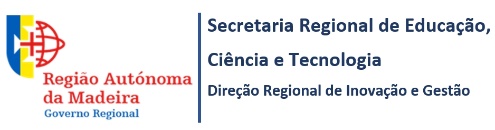 Escola SecuNdária Jaime moniz ANEXO 1.3Projeto docente 2020/2021Decreto Regulamentar Regional nº 13/2018/M, de 15 de novembro(Recomenda-se a leitura do anexo 1.7 – Ficha de registo de avaliação do desempenho docente)Data: O Docente: ANO LETIVO:                                                                        ANO LETIVO:                                                                        Código do estabelecimentoCódigo do estabelecimentoDADOS DO AVALIADODADOS DO AVALIADODADOS DO AVALIADODADOS DO AVALIADONome  Nome  Nº de identificação Fiscal Nº de identificação Fiscal Departamento Curricular Grupo de recrutamentoVínculo Escalão Período em avaliaçãoPeríodo em avaliaçãoDe: a:   O projeto docente tem por finalidade envolver o avaliado na concretização das metas e objetivos da escola ou serviço e consiste num documento composto por um máximo de duas páginas, anualmente elaborado em função do serviço distribuído.Este documento deverá ter em consideração os objetivos e metas fixados no projeto educativo do estabelecimento de educação (PEE), de ensino ou de instituição de educação especial ou o contributo para os objetivos e metas das atividades educativas fixadas no plano de atividades do serviço técnico da Direção Regional de Inovação e Gestão.O projeto docente tem caráter obrigatório para os docentes integrados até o 7º escalão. A omissão na entrega anual do projeto docente, implicará a não contagem do tempo de serviço para efeitos de progressão na carreira docente.A apreciação do projeto docente pelo avaliador é comunicada por escrito ao avaliado.A contagem do número de páginas só se inicia a partir da página seguinte.1.1.Serviço DistribuídoAnoTurmaNúmero de temposComponente letiva Componente letiva Componente letiva Componente não letivaTE (principal objetivo), ao abrigo do art.º 4, Despacho 143/2013Reunião de grupoComponente não letivaComponente não letivaCargos/Projetos Número  de temposTotal de tempos semanais Total de tempos semanais Total de tempos semanais DIMENSÃO A -  Dimensão Científica e PedagógicaDIMENSÃO A -  Dimensão Científica e PedagógicaDIMENSÃO A -  Dimensão Científica e PedagógicaDIMENSÃO A -  Dimensão Científica e PedagógicaA.1. Preparação e organização da prática letiva A.1. Preparação e organização da prática letiva A.1. Preparação e organização da prática letiva A.1. Preparação e organização da prática letiva A.2.  Estratégias de intervenção A.2.  Estratégias de intervenção A.2.  Estratégias de intervenção A.2.  Estratégias de intervenção A3. Resultados esperados A3. Resultados esperados A3. Resultados esperados A3. Resultados esperados 2. DIMENSÃO B - Participação nas atividades desenvolvidas na escola de acordo com as metas e objetivos do PEE2. DIMENSÃO B - Participação nas atividades desenvolvidas na escola de acordo com as metas e objetivos do PEE2. DIMENSÃO B - Participação nas atividades desenvolvidas na escola de acordo com as metas e objetivos do PEE2. DIMENSÃO B - Participação nas atividades desenvolvidas na escola de acordo com as metas e objetivos do PEE2. DIMENSÃO B - Participação nas atividades desenvolvidas na escola de acordo com as metas e objetivos do PEE2. DIMENSÃO B - Participação nas atividades desenvolvidas na escola de acordo com as metas e objetivos do PEE2. DIMENSÃO B - Participação nas atividades desenvolvidas na escola de acordo com as metas e objetivos do PEEParâmetros Atividades Incluídas no Plano Anual de EscolaÁreas de Intervenção PEEObjetivos do PEEMetas do PEEDestinatáriosCalendarização PrevistaB.1. B.2.B.3.B.4.Cumprimento do serviço letivo - Cumprimento do serviço não letivoCumprimento do serviço letivo - Cumprimento do serviço não letivoCumprimento do serviço letivo - Cumprimento do serviço não letivoCumprimento do serviço letivo - Cumprimento do serviço não letivoCumprimento do serviço letivo - Cumprimento do serviço não letivoCumprimento do serviço letivo - Cumprimento do serviço não letivoDIMENSÃO C – Formação realizada ou a realizar e o seu contributo para a melhoria da ação educativa, de acordo com os objetivos e metas do PEE (ou de acordo com as necessidades e /ou cargos e funções a desempenhar). (Obrigatória, pelo menos, a frequência de 12,5 horas de formação por cada ano do ciclo avaliativo.)